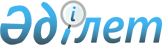 Об установлении публичного сервитута на земельные участкиПостановление акимата города Костаная Костанайской области от 5 июля 2022 года № 1373
      В соответствии со статьей 18, пунктом 4 статьи 69 Земельного кодекса Республики Казахстан, статьей 31 Закона Республики Казахстан "О местном государственном управлении и самоуправлении в Республике Казахстан", на основании заключения земельной комиссии от 18 марта 2022 года № 820, землеустроительных проектов, утвержденных приказами государственного учреждения "Отдел земельных отношений акимата города Костаная" от 27 июня 2022 года № 710, № 711 акимат города Костаная ПОСТАНОВЛЯЕТ:
      1. Установить государственному учреждению "Отдел жилищно- коммунального хозяйства, пассажирского транспорта и автомобильных дорог акимата города Костаная" публичные сервитуты на земельные участки по объектам, согласно приложению к настоящему постановлению.
      2. Государственному учреждению "Отдел земельных отношений акимата города Костаная" в установленном законодательством Республики Казахстан порядке обеспечить:
      1) направление настоящего постановления на официальное опубликование в эталонном контрольном банке нормативных правовых актов Республики Казахстан.
      2) размещение настоящего постановления на интернет- ресурсе акимата города Костаная после его официального опубликования.
      3. Контроль за исполнением настоящего постановления возложить на курирующего заместителя акима города Костаная.
      4. Настоящее постановление вводится в действие по истечении десяти календарных дней после дня его первого официального опубликования. Перечень земельных участков, на которые устанавливаются публичный сервитут государственному учреждению "Отдел жилищно- коммунального хозяйства, пассажирского транспорта и автомобильных дорог акимата города Костаная"
      1) для проектирования и на период проведения строительно-монтажных работ по адресу: город Костанай, "Реконструкция улица Баймагамбетова, в границах улицы Фролова- проспект Нұрсұлтан Назарабаев в городе Костанай" общей площадью 6,9592 гектар;
      2) для проектирования и на период проведения строительно-монтажных работ по адресу: город Костанай, "Реконструкция улица Баймагамбетова, в границах улицы В. Интернационалистов - улицы Фролова в городе Костанай" общей площадью 8,3753 гектар.
					© 2012. РГП на ПХВ «Институт законодательства и правовой информации Республики Казахстан» Министерства юстиции Республики Казахстан
				
      Аким 

М. Жундубаев
Приложениек постановлению акиматаот 5 июля 2022 года№ 1373